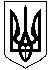 УКРАЇНАМАЛИНСЬКА МІСЬКА  РАДАЖИТОМИРСЬКОЇ ОБЛАСТІ                  Р І Ш Е Н Н я        проєкт малинської МІСЬКОЇ ради(      сесія восьмого скликання)від            року №   Про затвердження  детальних планівтериторії земельних ділянок,розташованих в м. МалиніКеруючись п.34 ч.1 ст.26 Закону України «Про місцеве самоврядування в Україні», відповідно до статті 17 Закону України «Про основи містобудування», статей 10, 19, 29 Закону України «Про регулювання містобудівної діяльності», постанови Кабінету Міністрів України від 25.05.2011 № 555 «Про затвердження Порядку проведення громадських слухань щодо врахувань громадських інтересів під час розроблення проектів містобудівної документації на місцевому рівні», ДБН Б.1.1 – 14.2012 «Склад та зміст детального плану території», наказу Міністерства регіонального розвитку, будівництва та житлово – комунального господарства України від  №290 «Про затвердження Порядку розроблення містобудівної документації»,  міська радаВИРІШИЛА:1. Затвердити детальний план території земельної ділянки:1.1 по вул. Кримського, 112-В, в межах населеного пункту м. Малин, для внесення змін в детальний план території земельної ділянки (затверджений рішенням Малинської міської ради від 29.01.2021 р. №111) для зміни цільового призначення з «для будівництва та обслуговування будівель закладів охорони здоров’я та соціальної допомоги» на «для будівництва та обслуговування будівель торгівлі».1.2 по вул. Мирутенка в м. Малин, орієнтовною площею 2,7000 га для будівництва та обслуговування житлових будинків, господарських будівель і споруд;1.3 по вул. Українських повстанців, біля земельної ділянки, 44-А в м. Малин, орієнтовною площею 0,1000 га для розміщення та експлуатації будівель і споруд автомобільного транспорту та дорожнього господарства;1.4 по вул. Українських повстанців, біля земельної ділянки, 31-А в м. Малин, орієнтовною площею 0,1000 га для розміщення та експлуатації будівель та споруд автомобільного транспорту та дорожнього господарства;1.5 по вул. Огієнка, біля будинку №73 в м. Малин, орієнтовною площею 0,3000 га для будівництва та обслуговування будівель торгівлі;1.6 по вул. Володимирській, навпроти ПАТ «Прожектор» в межах населеного пункту м. Малина, орієнтовною площею 0,4962 га, для зміни цільового призначення з «для будівництва та обслуговування багатоквартирного житлового будинку» на «для будівництва та обслуговування будівель торгівлі»,  яка утворена в результаті поділу земельної ділянки загальною площею 5,3251 га (кадастровий номер 1823410100:01:005:0603);1.7 по вул. Приходька, біля будинку №67 в межах населеного пункту м. Малина, орієнтовною площею 0,0100 га для будівництва індивідуальних гаражів;1.8 по вул. Парковій, 1 в межах населеного пункту м. Малина в резервній господарській підзоні для розвитку інфраструктури південно-західної частини парку – пам’ятки садово-паркового мистецтва ім. Миклухо-Маклая (кадастровий номер 1810900000:01:005:0755) для будівництва громадської вбиральні;1.9 по вул. Грушевського, 52/1-2 в межах населеного пункту м. Малина, площею 0,0241 га, для зміни цільового призначення з «для будівництва та обслуговування житлового будинку, господарських будівель та споруд» на «для будівництва та обслуговування будівель торгівлі»,(кадастровий номер 1810900000:01:005:0957);1.10 по вул. Черняхівського, біля будинку №46 в м. Малин, орієнтовною площею 0,1000 га для будівництва та обслуговування житлового будинку, господарських будівель і споруд;1.11 по вул. Кримського, 8-В в межах населеного пункту м. Малина, площею 0,0120 га, для будівництва та обслуговування будівель торгівлі.2. Відділу містобудування та земельних відносин Управління регіонального розвитку виконавчого комітету Малинської міської ради забезпечити зберігання вказаного детального плану території, який є містобудівною документацією, яка уточнює положення Генерального плану міста.3. Головному спеціалісту з організаційної роботи та по зв’язках з громадськістю виконавчого комітету Малинської міської ради оприлюднити дане рішення на офіційному сайті міської ради.4.  Контроль за виконанням даного рішення покласти на постійну депутатську комісію міської ради з питань земельних відносин, природокористування, планування території, будівництва, архітектури.Міський голова                                                                    Олександр СИТАЙЛОПавло ІВАНЕНКООлександр ОСАДЧИЙМихайло ПАРФІНЕНКО      